Примерная структура описания педагогического опытаИнформационный блокНазвание темы опытаИспользование средств, приемов, методов и т.п. в образовательной деятельности.Актуальность опытаПротиворечия, затруднения, проблемы, встречающиеся в массовой образовательной практике, на решение которых направлен данный опыт.Цели опытаРазвитие способностей, качеств, формирование знаний, умений, навыков обучающихся определенными педагогическими средствами в конкретной образовательной ситуации.Задачи опытаОтражение последовательности действий по достижению цели.Длительность работы над опытомПродолжительность работы, этапы.2 Описание технологии опытаВедущая идея опытаВыделение наиболее главного, существенного в деятельности автора, акцент на выделенный конкретный аспект деятельности.Описание сущности опытаОтражение в общем виде методических и педагогических аспектов опыта - что защищается и как применяется. Желательно представить научную основу опыта, но описывать только те положения, методы и приемы, которые используются в данной работе.К какому компоненту педагогической системы относятся данные исследования (определение целей содержания; подходы к построению, отбору, структурированию содержания; организация познавательной деятельности обучающихся; определение эффективных методов обучения, воспитания, развития, поиск средств обучения, воспитания, развития, коррекционной работы и др.).Отражение педагогического опыта в системе: какие компоненты его составляют, какие взаимосвязи между ними существуют.Отражение последовательности действий при применении основных приемов, форм, средств в контексте общей логики опыта, алгоритм деятельности обучающихся, поэтапные действия педагогического работника.Конкретизация материала через примеры каждого компонента системы опыта, фрагменты занятий, пособий и др.Основные этапы формирования данного опыта, их преемственность.2.3. Результативность и эффективность опытаОпределение критериев для диагностирования успешности данного опыта, представление методики описания и подсчета результатов.Доказательность результативности посредством конкретных примеров со ссылкой на материалы приложения.Определение условий, позитивно и негативно влияющих на эффективность и результативность данного опыта.ЗаключениеКонкретные выводы и предложения, вытекающие из опыта.Перспектива дальнейшего совершенствования данного опыта и своей профессиональной практики.Рекомендации по использованию педагогического опыта в деятельности других педагогов, возможности его применения в массовой практике.Собственные статьи, выступления с данным опытом в педагогических аудиториях.ПриложенияПриложение 1. Технологические карты, планы-конспекты, занятий, мероприятий.Приложение 2. Список публикаций автора по теме опыта.Приложение 3. Примеры дидактических материалов, анкет, опросников и т.д.Требования к оформлению опыта педагогической деятельностиЭкзаменуемый предоставляет авторскую методику или опыт педагогической деятельности в объеме 10-12 страниц (без приложения). Количество страниц в приложении - до 10. Материалы предоставляются в бумажном варианте и на электронном носителе. Требования к оформлению текста: шрифт-Times New Roman, размер 14 пт, междустрочный интервал - 1,5; параметры страниц: левое поле - 3, правое поле - 1, верхнее и нижнее поля - 2; текст печатается без сокращений, кроме общепринятых аббревиатур; Ссылки на литературу оформляются в квадратных скобках в конце предложения. Например: [7, с. 21].Оформление литературы — согласно Инструкции по оформлению диссертации, автореферата и публикаций по теме диссертации, утвержденной постановлением Президиума Государственного высшего аттестационного комитета Республики Беларусь от 24 декабря 1997 г. № 178 (в редакции постановления ВАК РБ 15.08.2007 № 4 http://vak.org.by/.Страницы нумеруются внизу справа, первый лист не нумеруется. Первый лист - титульный. Основной текст начинается со второй страницы. В тексте могут выделяться разделы.Образец оформления титульного листа:_________________________________________________________________(название учреждения образования)ОПИСАНИЕ ОПЫТА ПЕДАГОГИЧЕСКОЙ ДЕЯТЕЛЬНОСТИ«ИСПОЛЬЗОВАНИЕ ИНТЕРАКТИВНОЙ ДОСКИ НА УРОКАХ РУССКОГО ЯЗЫКА В 8 КЛАССЕ ДЛЯ ПОВЫШЕНИЯ МОТИВАЦИИ УЧАЩИХСЯ»Иванов Иван Иванович,учитель русского языка(029) 377-23-35;e-mail: iwanov@yandex.ruПри оценке представленного письменного описания опыта педагогической деятельности и во время его защиты учитываются следующие показателиСогласованность целей, задач, прогнозируемого результата с заявленной проблемой: обоснование актуальности проблемы собственной педагогической практики; конкретность, диагностичность поставленной цели; направленность задач на реализацию цели; отражение степени достижения поставленной цели.Сущность опыта:степень обобщения и систематизации представленных материалов; конкретизация опыта разработанными автором материалами; описание алгоритма деятельности автора при реализации опыта; обоснование (теоретическое и практическое) опыта, качество приложений. Результативность, эффективность опыта:выделение критериев и показателей оценки результативности опыта; доказательность результатов;определение условий, способствующих и ограничивающих применение образовательного продукта (опыта) и перспективы его развития.Методический уровень описания опыта:ценность опыта для других педагогических работников (доступность и логичность описания опыта);подготовленность опыта для распространения в педагогической среде.Защита опыта на основе разработанной на экзамене модели (фрагмента) занятия:эффективность, качество разработанной модели (фрагмента) занятия; проявленность опыта автора в разработанной модели (фрагменте) занятия.Критерии и показатели оценки представленного педагогического опыта на квалификационном экзамене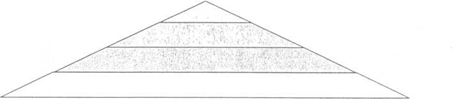 №п/пКритерииПоказателиБаллы1Согласованность целей, задач, прогнозируемого результата с заявленной проблемойВ представленном опыте нет четкого выделения педагогической проблемы, либо целей и задач деятельности, либо результата11Согласованность целей, задач, прогнозируемого результата с заявленной проблемойПрописанные в представленном опыте педагогическая проблема, цели, задачи, результат деятельности не согласуются между собой21Согласованность целей, задач, прогнозируемого результата с заявленной проблемой31Согласованность целей, задач, прогнозируемого результата с заявленной проблемойЦель деятельности, представленной в опыте, направлена на решение актуальной проблемы собственной педагогической практики, поставлена конкретно и диагностично; задачи направлены на реализацию цели; результат деятельности отражает степень достижения цели42Сущность опытаВ опыте представлено описание отдельных приемов, методов, форм и т.д. (из литературы)12Сущность опыта22Сущность опыта32Сущность опытаСоздан авторский продукт (система методов, форм, средств, приемов, технологий обучения и воспитания, подходов к отбору содержания), обеспечивающий достижение запланированных результатов. Опыт представлен технологично (четкий алгоритм действий)43Результативность, эффективностьВыделены отдельные показатели результативности. Результативность опыта не доказана13Результативность, эффективность23Результативность, эффективность33Результативность, эффективностьВыделены в полном объеме конкретные, взаимосвязанные показатели результативности. Доказана результативность, эффективность деятельности на конкретных примерах. Определены условия, способствующие и ограничивающие применение образовательного продукта и перспективы развития опыта44Методический уровень описания опыта14Методический уровень описания опытаОпыт представляет определенную ценность для педагогических работников, но его описание требует значительной доработки24Методический уровень описания опыта34Методический уровень описания опытаОпыт описан в обобщенном виде (четко выделяется транслируемое ядро), в форме, пригодной для распространения в педагогической среде. Автор приводит рекомендации по использованию опыта другими педагогами45Защита опыта на основе разработанной на экзамене модели (фрагмента) образовательной деятельности (занятия)05Защита опыта на основе разработанной на экзамене модели (фрагмента) образовательной деятельности (занятия)Включенные в модель (фрагмент) образовательной деятельности (занятия) материалы опыта не согласуются с логикой реализации содержания занятия25Защита опыта на основе разработанной на экзамене модели (фрагмента) образовательной деятельности (занятия)Модель (фрагмент) образовательной деятельности (занятия) убедительно доказывает владение автором содержанием представленного опыта в различных педагогических ситуациях. Модель (фрагмент) образовательной деятельности (занятия) не представляет собой законченный целостный продукт85Защита опыта на основе разработанной на экзамене модели (фрагмента) образовательной деятельности (занятия)Модель (фрагмент) образовательной деятельности (занятия) убедительно доказывает свободное владение автором содержанием представленного опыта в различных педагогических ситуациях. Модель (фрагмент) образовательной деятельности (занятия) подтверждает результативность, эффективность опыта16